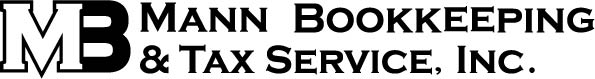 Phone: 812-522-5234 or 812-525-1059	           Email: mann@manninc.net*Please note all fees are subject to change and are used as a base for services.Full Payroll Service - $250 monthly fee (weekly payroll) $200 (bi-weekly payroll) $150 (monthly payroll)Input payroll hours provided by client & process payroll checks via the following optionsPrint payroll checksDirect Deposit ProcessingEmail pdf of checks to be printed by clientEmail pdf of check stubs for manual checks to be written by clientProcess 941 payments – monthly or semi-weeklyProcess State & County monthly withholding paymentFile 941 form quarterlyFile State Unemployment form quarterlyProcess State Unemployment payment quarterlyProcess 940 payment quarterlyFile 940 form annuallyConfirmations of all payroll tax paymentsWorker’s Compensation AuditE-file business entity report with Secretary of State (if applicable)After-the-Fact Payroll Service - $150 monthly feeData entry of payroll monthly totalsProcess 941 monthly payment Process State & County monthly withholding paymentFile 941 form quarterlyFile State Unemployment form quarterlyProcess State Unemployment payment quarterlyProcess 940 payment quarterlyFile 940 form annuallyConfirmations of all payroll tax paymentsWorker’s Compensation AuditE-file business entity report with Secretary of State (if applicable)W-2 / 1099 Processing & E-Filing ServiceFees will be based on prior year number of forms and added to monthly feePrior Month Bookkeeping Service - $500 monthly feeRecord income & expenses for prior month (client responsible for invoicing customers & paying bills)Reconcile bank account(s)Balance Sheet & Profit/Loss Statement provided monthlyYear-to-date Profit/Loss Comparison (if applicable)File Sales Tax Coupon monthly (if applicable)Process Sales Tax payment monthly (if applicable)E-file business entity report with Secretary of State (if applicable)Current Month Bookkeeping Service Only - $800 monthly fee 		Record income & expenses for current month weeklyInvoice customersReceive paymentsMake and record depositsEnter and pay billsReconcile bank account(s) weeklyBalance Sheet & Income Statement provided monthlyFile Sales Tax Coupon monthly (if applicable)Process Sales Tax payment monthly (if applicable)After the fact payroll and payroll tax formsFile business entity report with Secretary of State (if applicable)Corporate Tax Preparation & e-Filing Service - $50 minimum monthly feeQuickBooks Review Service - $50 hourly rateReview of financials & payroll & general ledger at client locationBack-up of QuickBooks file on flash drive to be stored at our officeGeneral ledger work for account adjustmentsYear End Entries to tie to the tax returnQuickBooks Set Up Service - $50 hourly rateChart of AccountsEmployeesPayroll DeductionsDirect DepositE-file Pricing IncentivesFull Service Payroll & Prior Month Bookkeeping Service - $100 discount per monthFull Service Payroll & Current Month Bookkeeping Service - $150 discount per monthNew client referral – one time $50 credit towards monthly service fee per referral# of W-2s / 1099sMonthly Fee1-2$ 8.003-6$ 10.007-12$ 15.0013-18$ 21.0019-24$ 27.0025 or more$ 27.00 + $1.00 per form over 24